Optjecajni sustav životinjaProuči sliku. Zaokruži T ako je tvrdnja točna ili N ako je netočna.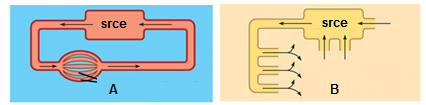 Krvotok prikazan na slici A javlja se samo u kralježnjaka. 		T	NKrvotok prikazan na slici B po prvi se put pojavio u glavonožaca i školjkaša.									T	NKrvotok prikazan na slici A osigurava svim vrstama koji ga imajustalnu tjelesnu temperaturu. 						T	Nd)   Krv u krvotoku na slici A protječe usmjerenije do svih stanica u tijelu organizma pod većim tlakom. 								T	Ne)   Krvotok B omogućuje bolju opskrbu stanica kisikom i hranjivim       tvarima jer je krv u boljemu doticaju s organima.			T	Nf)    Krvotok B karakterističan je za predstavnike iz skupine       člankonožaca.								T	NPoveži vrste organizama s tjelesnim tekućinama koje u njihovu tijelu obavljaju prijenos tvari tako da slovo uz pojedine vrste dopišeš uz odgovarajuću tjelesnu tekućinu.smeđa vlasulja  b)  hridinski ježinac  c)  hobotnica  d) obična spužva gujavica             f)   pauk križar          g)  osa           h)  pustinjski miš     __________ krv       _________ hemolimfa     _________ hidrolimfaDodijeli redni broj navedenim organizmima tako da ih poredaš prema složenosti građe sustava za prijenos tvari kroz organizam počevši od najsloženijega prema najjednostavnijemu._____ leptir plavac_____ crvena moruzgva_____ dagnja_____ štuka_____ virnjak_____ gujavicaObrazloži razliku u boji krvi kućne muhe i gujavice._________________________________________________________________________________________________________________________________ Građa i uloga dišnoga sustava u kukaca, stonoga i paučnjaka utjecala je na slabiju razvijenost njihova optjecajnog sustava. Objasni kako kisik u njihovu tijelu dolazi do stanica i zašto je slabije razvijen njihov optjecajni sustav.___________________________________________________________________________________________________________________________________________________________________________________________________Zaokruži T ako je tvrdnja o građi srca pjegavoga daždevnjaka točna ili N ako je netočna.Lijeva i desna strana srca međusobno su odvojene mišićnom pregradom.											T	NSrce mu je građeno od jedne pretklijetke i dviju klijetki.		T	NLijeva pretklijetka potiskuje u klijetku krv koja se u plućima obogatila kisikom.										T	NIz klijetke do svih stanica dospijeva krv koja sadrži kisik i ugljikov(IV) oksid.										T	Ne)   Građa srca pjegavoga daždevnjaka po građi je, u odnosu na ostale skupine      kralježnjaka, najsličnija građi srca gmazova. 				T	NZaokruži dva točna odgovora o optjecajnome sustava školjkaša kamenice.Prijenos tvari tijelom odvija se manjom brzinom zbog izlijevanja hemolimfe.Brzina optjecaja hemolimfe veća je od brzine optjecaja krvi gujavice.Tjelesni organi nisu u izravnome doticaju s hemolimfom.Glavni dišni pigment koji vezuje molekule kisika i ugljikova(IV) oksida jest hemoglobin.Tjelesna tekućina iz žila miješa se s izvanstaničnom tekućinom.Pridruži navedene životinjske vrste odgovarajućim obilježjima. fazan			___ dobro razvijen sustav uzdušnica opskrbljuje stanice 				       kisikom		veliki vodenjak	___ optjecajni sustav nije razvijengujavica		___ lijevom stranom srca protječe isključivo arterijska krvtarantula		___ difuzija kisika i ugljikova(IV) oksida odvija se preko                 	                                       dobro prokrvljene kožesvinjska trakavica	___ aortom protječe miješana arterijska i venska krvRiješi zadatke o krvotoku divlje guske.Koji krvotok primarno osigurava stanicama divlje guske potreban kisik za stanično disanje? ______________________________________________Poredaj pravilnim redoslijedom tok krvi u velikome krvotoku divlje guske počevši od dijela srca u koji venska krv ulazi u srce.desna pretklijetkavenske kapilarearterijearterijske kapilarelijeva klijetka         1. ___, 2. ___, 3. ___, 4. ___, 5.___, 6. ___, 7.___, 8. ___staniceaortaveneSlika prikazuje građu srca i krvotok pojedinih skupina kralježnjaka. Prouči slike i odgovori na pitanja.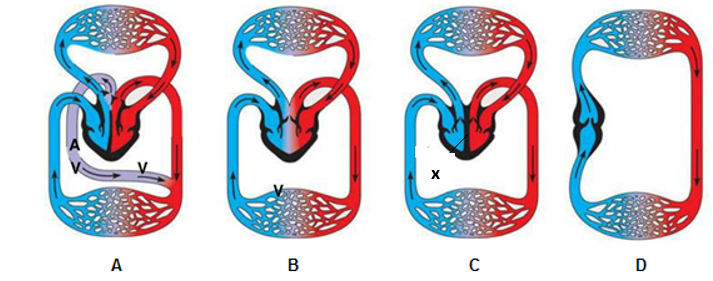 Koji prikazani krvotok pripada smeđoj žabi, primorskoj gušterici, šaranu, sivoj čaplji i jazavcu?___________________________________________________________Kako bi nedostatak dijela srca označenoga slovom X utjecao na oslobađanje energije u toplokrvnih kralježnjaka? Objasni svoj odgovor._________________________________________________________________________________________________________________________________________________________________________________Koji su evolucijski napredak u građi srca postigli krokodili u odnosu na ostale gmazove?___________________________________________________________Zašto šaran ima promjenjivu tjelesnu temperaturu? hrani se hranom koja je siromašna energijomzbog premaloga omjera površine i volumenastaničnim disanjem ne oslobađa se dovoljna količina energijejer se u vodi temperatura mijenja sporije nego na kopnuZašto za ribe kažemo da imaju vensko srce?________________________________________________________U tablici su navedeni podatci o broju prosječnoga otkucaja srca i udisaja te o prosječnoj tjelesnoj temperaturi organizama. Prouči tablicu i odgovori na pitanja.Mijenja li se tjelesna temperatura navedenih vrsta s promjenom temperature okoline? Objasni.____________________________________________________________Stanice koje vrste su najbolje opskrbljene kisikom i hranjivim tvarima? Obrazloži svoj odgovor.____________________________________________________________Koja vrsta ima najsporiji, a koja najbrži metabolizam?____________________________________________________________Obrazloži povezanost između tjelesne temperature i intenziteta metabolizma vrste.________________________________________________________________________________________________________________________Usporedi aktivnost vrapca i slona. Kakva je povezanost između aktivnosti životinje i intenziteta metabolizma? Obrazloži svoj odgovor.________________________________________________________________________________________________________________________Koja vrsta ima najveći omjer oplošja i volumena, a koja najmanji?________________________________________________________________________________________________________________________Je li veličina tijela životinje povezana s intenzitetom njezina metabolizma? Obrazloži svoj odgovor.________________________________________________________________________________________________________________________Prouči sliku uzdužnoga presjeka srca sisavaca i odgovori na pitanja.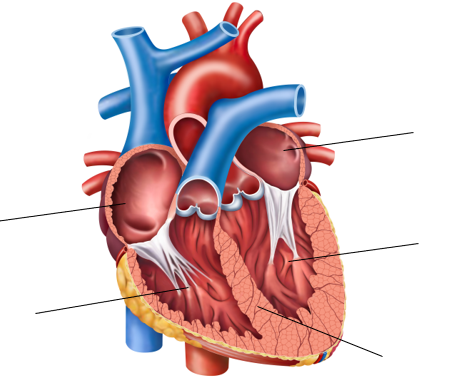 Imenuj označene dijelove srca.Objasni zašto je mišić lijeve klijetke snažniji od mišića desne klijetke.__________________________________________________________________________________________________________________________12.3. Kako struktura označena slovom Y doprinosi održavanju stalne tjelesne temperature u sisavaca? ____________________________________________________________________________________________________________________________________________________________________________________________________________________________________________________13. Molekule ugljikova(IV) oksida nastale staničnim disanjem u epitelnim stanicama repa psa difundirale su u veliki optok krvi. Kroz koji dio tijela neće proći na svome putu do izlaska iz tijela psa? Dva su točna odgovora.kroz venu koja ulazi u desnu pretklijetkukroz dušnikkroz plućnu arteriju koja izlazi desne klijetkekroz lijevu klijetkukroz desnu pretklijetkukroz plućne veneZašto je broj otkucaja srca obrnuto proporcionalan s veličinom životinje?__________________________________________________________________________________________________________________________________________________________________________________________15. Ljama i vikunja su južnoameričke deve. Ljame (Lama lama) žive u planinskim visoravnima Perua, a vikunje (Lama vicugna) zbog mekih i osjetljivih papaka uglavnom se zadržavaju na travnjacima u podnožju planina. Za koju od navedenih južnoameričkih deva očekuješ da će imati veću koncentraciju eritrocita u litri krvi? Obrazloži svoj odgovor.___________________________________________________________________________________________________________________________________________________________________________________________________Uskoro više!https://www.google.com/search?q=open+and+closed+circulatory+system&source=lnms&tbm=isch&sa=X&ved=2ahUKEwiyq9KLZTpAhULsaQKHdQ8BBEQ_AUoAXoECAwQAw&biw=1366&bih=576#imgrc=WE_dHA5jq0sheMvrstaobilježjaobilježjaobilježjavrstaprosječni broj otkucaja srca / minprosječni broj udisaja / minProsječna tjelesna temperatura / °Cvrabac600 – 850460 – 740~ 43,0poljski miš500 – 600150 – 160~ 39,0pas70 – 10020 – 40~ 38,0čovjek60 – 9012 – 18~ 36,5žirafa40 – 6010 – 15           ~ 38,5